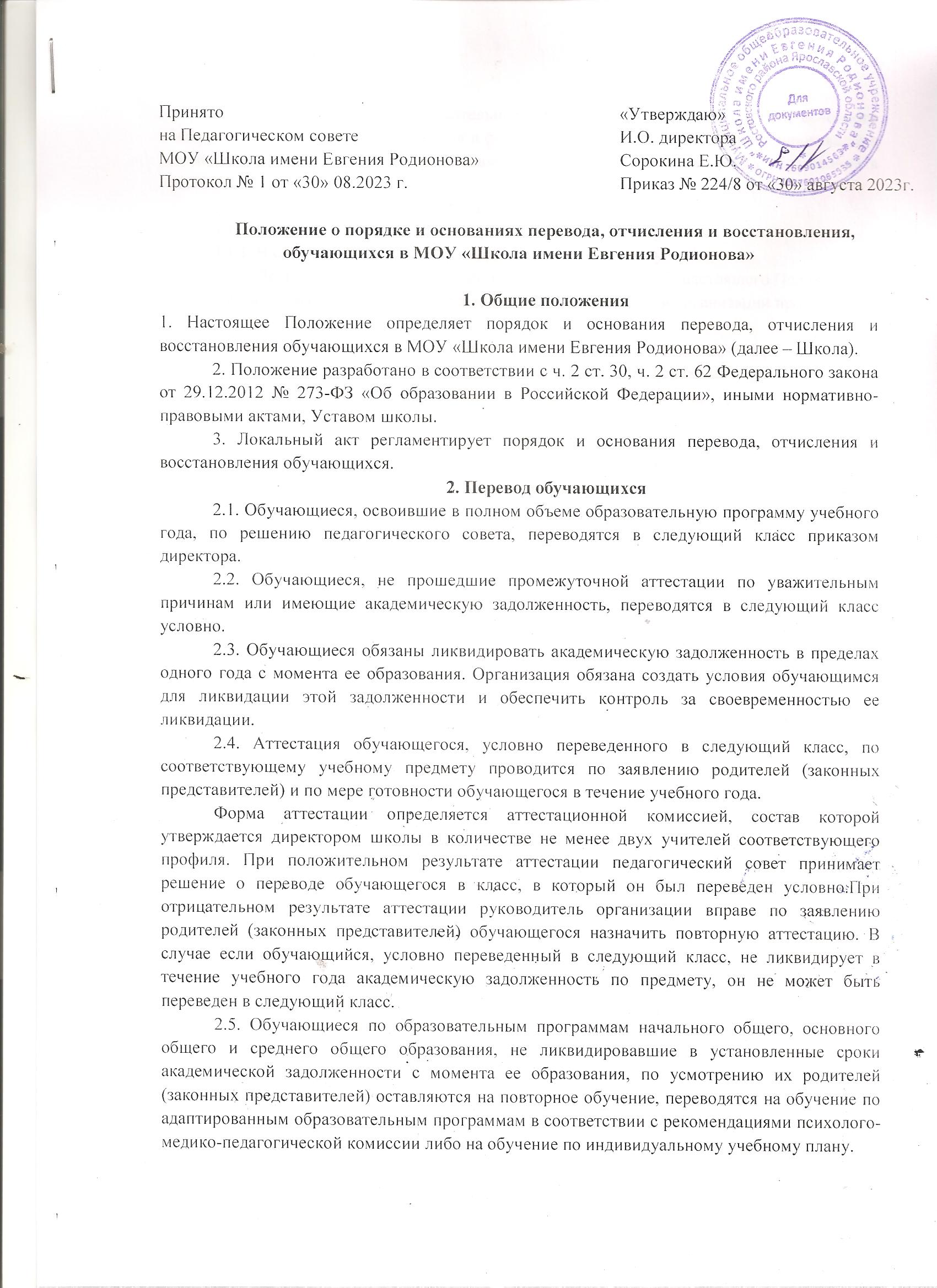 2.6. Обучающиеся по образовательным программам начального общего, основного общего и среднего общего образования в форме семейного обучения, не ликвидировавшие в установленные сроки академической задолженности, продолжают получать образование в школе.3. Отчисление обучающихся3.1. Отчисление обучающихся из школы допускается в случае:3.1.1. В связи с получением образования (завершением обучения).3.1.2. Досрочно по основаниям, установленным пунктом 3.2. настоящего Положения.3.2. Досрочное отчисление обучающего из образовательной организации производится по следующим основаниям:3.2.1. По инициативе обучающегося или родителей (законных представителей) несовершеннолетнего обучающегося, в том числе в случае перевода обучающегося для продолжения освоения образовательной программы в другую организацию, осуществляющую образовательную деятельность;3.2.2. По инициативе школы, в случае применения к обучающемуся, достигшему возраста пятнадцати лет, отчисления как меры дисциплинарного взыскания, а также в случае установления нарушения порядка приема в школу, повлекшего по вине обучающегося его незаконное зачисление в школу;3.2.3. По обстоятельствам, не зависящим от воли обучающегося или родителей (законных представителей) несовершеннолетнего обучающегося и школы, в том числе в случае ликвидации школы.3.3. При досрочном отчислении из школы по основаниям, установленным пунктом 3.2.1. родители (законные представители) подают в школу заявление об отчислении и о выдаче личного дела обучающегося, медицинской карты, включающей сведения о прививках.3.4. При переводе обучающегося для продолжения освоения образовательной программы в другую организацию родители (законные представители) представляют в школу справку о том, что ребенок зачислен в списочный состав другой образовательной организации.3.5. Отчисление несовершеннолетнего обучающегося, достигшего возраста пятнадцати лет, из школы как меры дисциплинарного взыскания допускается за неоднократное совершение дисциплинарных проступков: за неисполнение или нарушение устава школы, правил внутреннего распорядка и иных локальных нормативных актов по вопросам организации и осуществления образовательной деятельности.3.6. Решение об отчислении несовершеннолетнего обучающегося, достигшего возраста пятнадцати лет и не получившего основного общего образования, как мера дисциплинарного взыскания принимается с учетом мнения его родителей (законных представителей) и с согласия комиссии по делам несовершеннолетних и защите их прав. Решение об отчислении детей-сирот и детей, оставшихся без попечения родителей, принимается с согласия комиссии по делам несовершеннолетних и защите их прав и органа опеки и попечительства.3.7. Школа незамедлительно обязана проинформировать об отчислении несовершеннолетнего обучающегося в качестве меры дисциплинарного взыскания орган местного самоуправления, осуществляющий управление в сфере образования. Орган местного самоуправления, осуществляющий управление в сфере образования, и родители (законные представители) несовершеннолетнего обучающегося, отчисленного из школы, не позднее чем в месячный срок принимают меры, обеспечивающие получение несовершеннолетним обучающимся общего образования.3.8. Отчисление обучающегося из школы оформляется приказом директора.4. Восстановление обучающихся4.1. Лицо, отчисленное из школы по инициативе обучающегося до завершения освоения образовательной программы, имеет право на восстановление для обучения в школе.4.2. Обучающиеся, отчисленные по инициативе образовательного учреждения,не завершившие образование по основной образовательной программе, имеют право навосстановление в число обучающихся школы независимо от продолжительностиперерыва в учебе, причины отчисления. 4.3. Восстановление обучающегося в школу, если он досрочно прекратил образовательные отношения по инициативе образовательного учреждения, возможнопри наличии вакантных мест, согласно правилам приема в школу.4.4. Восстановление в школу осуществляется на тот же уровень обучения, с которого был отчислен обучающийся и по той же программе.4.5. Родители (законные представители) обучающегося, желающего восстановиться в общеобразовательную школу, подают заявление о восстановлении.4.6. Решение о восстановлении в школу рассматривается и принимается педагогическим советом и оформляется приказом директора.